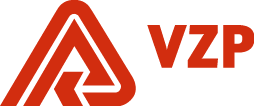 O B J E D N Á V K A	č. 26 – OM – 2019k RS č. 4800001941 (ID 1700708)(prosíme, tuto identifikaci uvádějte na faktuře)	VZP ČR závazně u YOUNG & RUBICAM Praha s.r.o. objednává služby dle Rámcové smlouvy č. 4800001941, a to dle přílohy, která je součástí této objednávky. Cena celkem Název projektuDatum plněníO B J E D N Á V K A	č. 26 – OM – 2019k RS č. 4800001941 (ID 1700708)(prosíme, tuto identifikaci uvádějte na faktuře)	Další ujednáníZa VZP ČR objednávku                                        Za YOUNG & RUBICAM Praha s.r.o.dne                         				        objednávku dne                             zadává	                                                                   přijímá a akceptuje		 Karel Košťálředitel Odboru marketingu					Objednávku vystavila: xxxxxxxxxxxxxOdběratel:Všeobecná zdravotní pojišťovna České republiky, dále jen VZP ČROrlická 4/2020130 00 Praha 3IČ: 41197518DIČ: CZ 41197518Bankovní spojení: xxxxxxxxxxxč. účtu: xxxxxxxxxxxxxDodavatel:YOUNG & RUBICAM Praha s.r.o.Nádražní 762150 00 Praha 5IČO: 26133113   DIČ: CZ26133113              bankovní spojení: xxxxxxxxxxč. účtu: xxxxxxxxxxxxx231 000,00 Kč bez DPH, 279 510,00 Kč včetně DPHKampaň akvizice léto 2019 – web designnejpozději  13. 7. 2019Objednávka je společností YOUNG & RUBICAM Praha s.r.o. akceptována. Obě smluvní strany se řídí ustanoveními, která obsahuje Rámcová smlouva č. 4800001941.   Výše uvedený subjekt prohlašuje ve vztahu k § 4b zákona č. 159/2006 Sb., o střetu      zájmů, ve znění zákona č. 14/2017 Sb., že není obchodní společností, ve které veřejný    funkcionář uvedený v § 2 odst. 1 písm. c) nebo jím ovládaná osoba vlastní podíl    představující alespoň 25 % účasti společníka v obchodní společnosti.   Splatnost faktury je 30 dní od jejího doručení do VZP ČR, Orlická 4/2020,      130 00 Praha 3. Účtováno bude na základě faktury doručené společně s prokázaným    plněním na výše uvedenou adresu VZP ČR.